Муниципальное автономное образовательное учреждение дополнительного образования Центр развития творчества детей и юношества Каменского районаИсследовательская работаСРАВНИТЕЛЬНЫЙ АНАЛИЗ ПОСЛОВИЦ РУССКОГО И ТАТАРСКОГО ЯЗЫКОВАвтор: Акжигитова Алина Рамилевна, 02.10.2007г.р.                       объединение «Дуслык»Руководитель: Акжигитова Венера Фяритовна,педагог дополнительного образования МАОУДОЦ развития творчества детей и юношества Каменского района                                                       Каменка2020гСодержание: 1.Введение ……………………………………………………….   .  3  2. Глава 1. 2.1. Русские пословицы и поговорки,  как жанр устного народного творчества ……………………………………………………………4 2.2.  Пословицы и поговорки татарского народа………………   6 3.Глава 2.                                                3.1. Практическая часть исследования. ………………………….. 7                                               4.Заключение……………………………………………………       9 5.Список использованной литературы………………………       .8  Приложение.                                     Введение   Объект  исследования: Пословицы русского и татарского народов.   Предмет исследования: национально-культурные особенности татарских и русских пословиц.    Гипотеза: существует  сходство  пословиц русского и татарского народа, однако  есть расхождения в образном и семантическом значении, поэтому невозможен их дословный перевод с одного языка на другой.    Актуальность.           Мы живём в  селе Кикино. Наше село богато своими традициями и обычаями. Наш родной язык – татарский, но обучение  в школе у нас  на русском языке. Знакомясь в школе с культурой своего народа, я обратила внимание, что такая часть фольклора, как пословицы, мало знакомы мне и моим ровесникам. Сначала я начала собирать татарские пословицы, потом  мне стало интересно  сравнить пословицы русского и татарского народов ,  и  выявить сходство и различие , для этого я провела  небольшое исследование. Актуальность данной темы состоит в том, что изучение  пословиц, помогает не только расширить словарный запас, но и понять национальные особенности  своего села. Цель:  выявить сходство и различие пословиц  русского и татарского народов. Задачи:  расширить знания о пословицах и поговорках;найти  отличие  пословиц  от поговорок; описать сходство и различие   русских  и татарских пословиц и поговорок.Методы исследованияопрос  родителей, друзей,  учителейизучение информации в Интернет – источниках,  в книгах.	В ходе работы над исследованием я провела анкетирование среди учащихся 5-7 классов. Анализ результатов   анкетирования показал:70% детей знают, что такое пословицы, но не используют в  речи;15 % знают  поговорки; 15 %  затруднились привести примеры.  	Опрос родителей и учителей показал:80%  используют в своей речи;20% знают, но не используют в своей речи. 	Это позволило мне  выявить, современное отношение детей и взрослых к пословицам  и поговоркам своего народа, большинство  из них их  знают. Глава.11.1 Русские пословицы и поговорки как жанр устного народного творчества.            Пословицы и поговорки – древний жанр народного творчества. Они возникли в далёкое время, и уходят своими корнями вглубь веков. Многие из них появились ещё тогда, когда не было письменности. Поэтому вопрос о первоисточниках стоит ещё открытым. Пословицы и поговорки представляют собой сгустки народной  мудрости, они выражают истину, проверенную многовековой историей народа, опытом многих поколений. «А что за роскошь, что за смысл, какой толк в каждой поговорке нашей! Что за золото!» - так говорил о русских пословицах А.С.Пушкин. Фото 1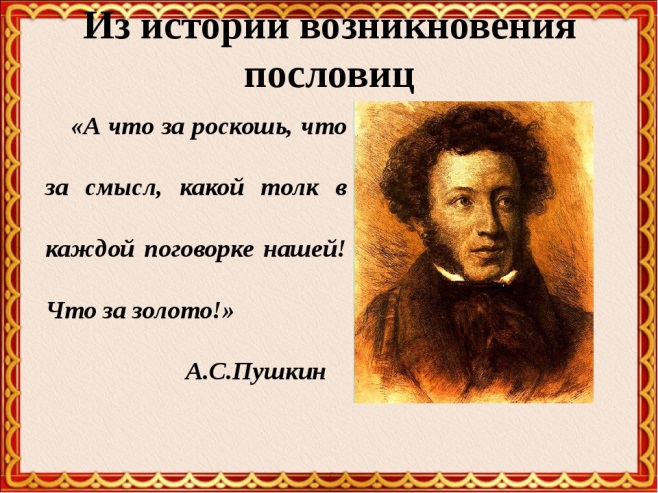 	 «Пословица недаром молвится», - гласит народная мудрость.	В них выражены радость и горе, гнев, и печаль, любовь и ненависть, ирония и юмор. Они обобщают различные явления окружающей нас действительности, помогают понять историю нашего народа. Поэтому в текстах пословицы и поговорки приобретают особое значение. Они не только усиливают выразительность речи, придают остроту, углубляют содержание, но и помогают найти путь к сердцу слушателя, читателя, завоевать их уважение и расположение. Фото 2.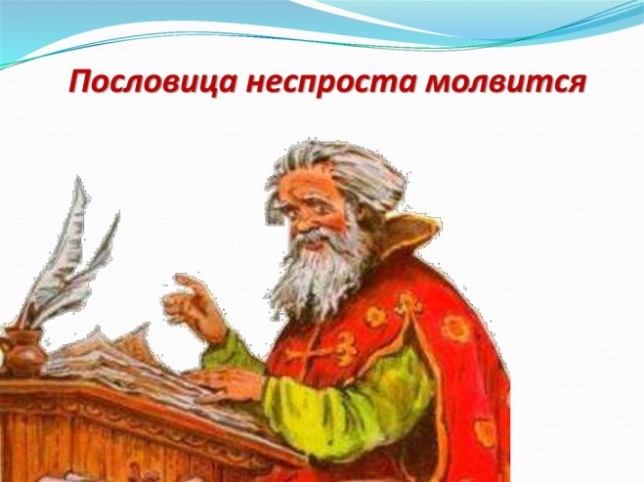 	Пословица не простое изречение, а несет в себе поучительный смысл. Она выражает мнение народа. В ней заключена народная оценка жизни, наблюдения народного ума. Не всякое изречение становилось пословицей, а только такое, которое согласовывалось с образом жизни и мыслями множества людей – такое изречение могло существовать тысячелетия, переход из века в век. За каждой из пословиц стоит авторитет поколений, их создавших. Поэтому пословицы не спорят, не доказывают – они просто утверждают или отрицают что-либо в уверенности, что все ими сказанное – твёрдая истина.   Пословица выражает законченную мысль.Фото3.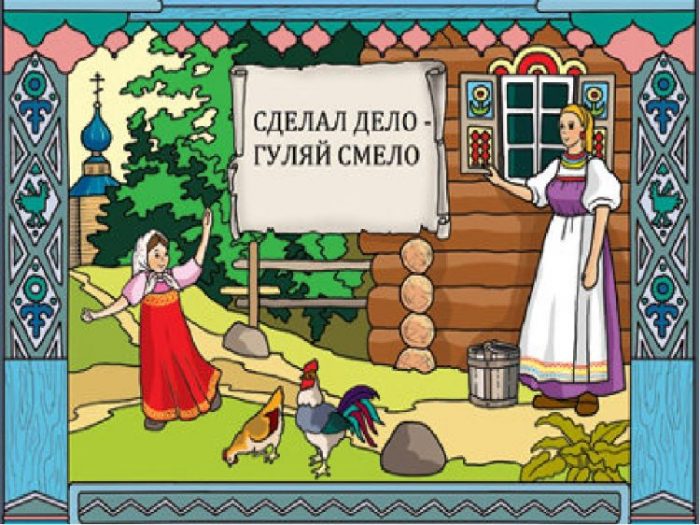            Чем пословица отличается от поговорки? Пословицы обычно состоят из двух частей: «Землю красит солнце, а человека - труд». Часто эти части рифмуются. Поговорка - это часть пословицы, которую можно назвать другим словом, более простым, обиходным. Поговорка -  образное, яркое выражение, в ней нет законченной мысли. Например, «стучать зубами» - замерзать, «за двумя зайцами погнался» - делаешь много дел сразу, «заморить червячка» - перекусить.Фото 4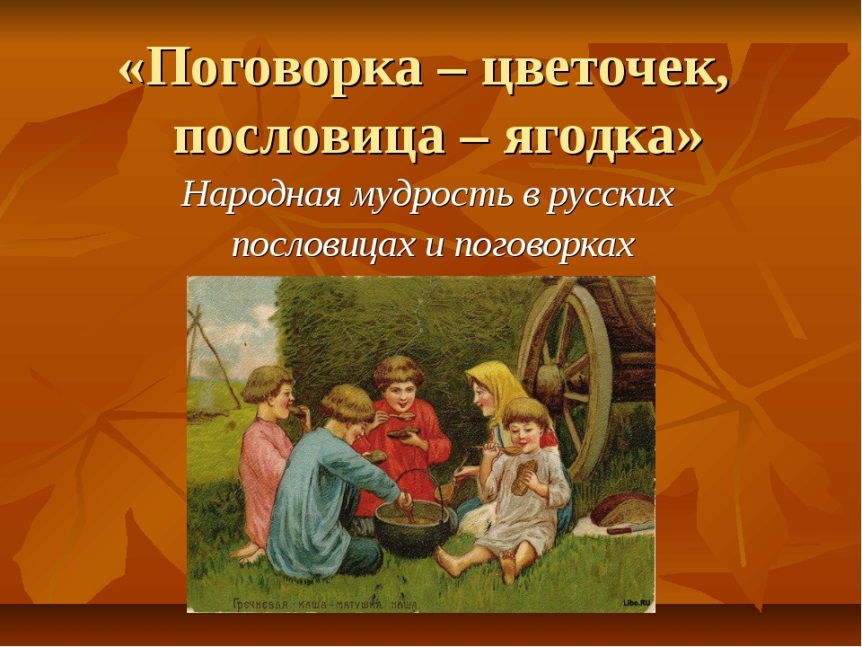 Пословицы и  поговорки позволяют говорящему:1) Охарактеризовать человека, предмет, явление, действие, состояние. 
2)   Раскрыть отношения между людьми. 
3) Дать совет, как поступить в той или иной ситуации, чего следует остерегаться. 
4) Пословицы служат средством характеристики персонажа, передают его мысли, чувства, подчёркивают его связь с народом.  1.2.  Пословицы и поговорки татарского народа       Татарские пословицы и поговорки также относятся к жанрам фольклора, возникшим в глубокой древности. Собирать, систематизировать и изучать их впервые начал профессор Казанского университета И.Ф. Эрдман в XIXвеке. Первая же публикация татарских пословиц принадлежит И. Снегиреву. Он впервые опубликовал их на татарском языке в книге «Русские в своих пословицах». Помимо этого пословицы публиковали М. Иванов и И.Березина. Также выпущено несколько специальных сборников пословиц XIX века, которые собирали С. Кукляшев, К. Насыров, Т. Яхин и др. Как и во всех языках мира пословицы и поговорки татарского основываются на очень широком и многостороннем обобщении жизненного и трудового опыта народа.           Никто не знает, когда возникли пословицы и поговорки. Неся народную мудрость и историческую правду, они учат,  наставляют, дают советы. Пословицы нужны и сегодня. Они украшают нашу речь, помогают выразить позицию говорящего  человека  короче. Многие из них переходят из поколения в поколение, сохраняя при этом своё первоначальное значение.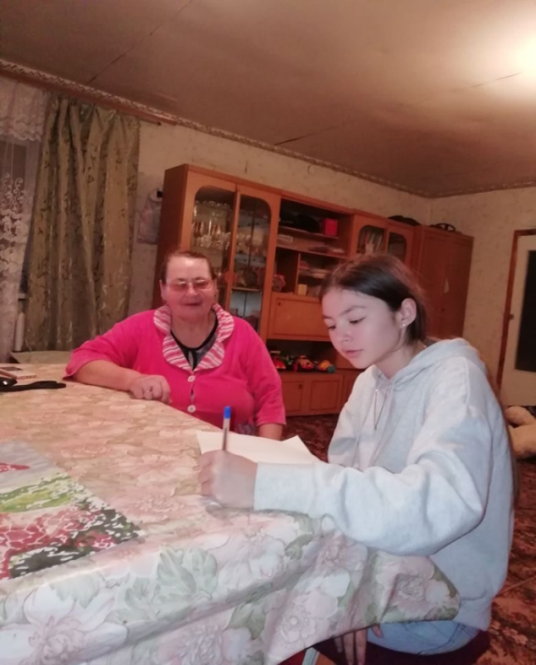 Сбор пословиц у старожилов села Кикинона фото Акжигитова Алина и Алькова Румия.Глава 2.                          2.1 Практическая часть исследования          Я узнала, что в русском и татарском языках бывают похожие пословицы на разные темы.  Заключение.         Анализируя пословицы и поговорки русского и татарского народов, я обнаружила, что все они отражают быт и культуру народа. Сходство заключается в том, что пословицы многозначны и ярки, они находятся вне времени и характерны, как для русского и так для татарского языка. Пословицы  являются выражением народной мудрости, исторической памяти, затрагивают практически все сферы жизни и ситуации.  В пословицах осуждается глупость, лень, нерадивость, хвастовство, пьянство, обжорство.  Восхваляются ум, трудолюбие, скромность, трезвость, и другие необходимые для счастливой жизни качества человека. Очень много пословиц и у татар, и у русских на тему труда, природы, о человеке. Почти  всегда  можно подобрать эквиваленты русским и татарским пословицам. Однако пословицы нельзя переводить на другие языки дословно, потому что их значение не   складывается из суммы значений тех слов, которые в них входят. Подавляющее большинство пословиц выражают те или иные мысли образно, эмоционально, неся при этом отпечаток неповторимого национального колорита.          Различие – в том, что русские пословицы любят играть с именем. «Иванушка дурачок с виду простачок  себе на уме». «На бедного Макара все мешки валятся», а в татарских -  имена не встречаются.            Изучение татарских пословиц позволило мне  глубже проникнуть в мир татарской культуры и в повседневной речи я собираюсь использовать некоторые из них, чтобы обогатить свой национальный язык, который изучаю как в школе, так и дома. Интернет-источники:1.Устами татарского народа .2008  Валеев Ф. Х2.Аникин В.П. Русские народные пословицы, поговорки, загадки и детский фольклор. М.: Просвещение, 20043.Волина В.В. Пословицы, поговорки, ребусы. С.-Пб, Дидактика Плюс, 20094.Даль В.И. Пословицы русского народа, М.: Художественная литература, 20035.Татар халык мәкальләре. / Сост. Н. Исанбат. – Казань, 1959Фотографиифото1ghttp://900igr.net/up/datas/200561/004.jp фото2 https://ds03.infourok.ru/uploads/ex/0712/0005d371-ffe9bb0f/img22.jpgфото3 https://ds04.infourok.ru/uploads/ex/039e/00188125-75888a7d/hello_html_14074dbc.jpgфото 4 https://fs00.infourok.ru/images/doc/212/241217/img1.jpgфото5https://funik.ru/wp-content/uploads/2019/06/8144104128ae544a7bed-2-700x525.jpgфото6http://cdn01.ru/files/users/images/b7/ed/b7ed9fe0d2bb33ccf395fe9d1d2e367d.jpg фото 7http://sabantuyjournal.ru/wp-content/uploads/2018/06/%D0%BA%D0%B8%D1%82%D0%B0%D0%BF12.jpg               ПриложениеПословицы, собранные у Альковой  Румии  Исхаковны старожилов с КикиноО мудрости*** Сакал агармый акыл кермиПока борода не поседеет ум не придет***Татар акылы төштән соңМудрость приобретают после середины жизни  (буквально — После обеда в мудрости)***Олы кеше — солы төшеМудрый человек – сильный как овес***Яше күп тә, акылы юк. Много лет – ума нет(Летами ушел, а умом не дошел) ***О богатствеСаулыгым — байлыгым Здоровье – богатство ***О смертиӘҗәлдән дару юкОт смерти лекарства нет***О болтунахБака бакылдап, телчән такылдап туймасЛягушка не устает квакать, а болтун не устанет болтать*** Теленә салынган, эшендә абынган
Кто много разговаривает, тот дело не сделает***
Тел бистәсе, куян хастасы
От длинных разговоров и заяц заболеет***О правдеДөреслек утта да янмый, суда да батмыйПравда в огне не горит и в воде не тонет***Бала күздән, адәм сүздән зыянлыйРебенка можно сглазить, а человека оболгать ***О счастье
бәхетне юлдан эзләмә, белемнән эзләДорога к счастью достигается через поиск  знаний ***О красотеМатурлык туйда кирәк, акыл көн дә кирәкКрасота пригодится на свадьбе, а ум каждый день***Матурга да акыл артык булмасДаже красавице ум не помеха ***Ике куян койрыгын  берьюлы тотам димәЗа двумя зайцами погонишься, ни одного не поймаешь***Йомырка тавыкны өйрәтмиЯйца курицу не учат***Йөзне дә ак иткән – уку, сүзне дә ак иткән — укуВек живи — век учись***Бер шырпыдан ут булмыйОгонь от одной спички не разгорится (Один в поле не воин) ***Коры кашык авызны ертаСухая ложка рот дерёт***Бер кеше бөтен кеше өчен, бөтен кеше бер кеше өченВсе хорошо, что хорошо кончается***Тимерне кызуында сук.Куй железо, пока горячо***Хата кешене өйрәтәНа ошибках учатся ***Кемнең үз чәче юк, шул сеңлесең чәче белән мактанаУ кого нет волос, хвастается волосами своей сестры (Когда  хвастается чем-то, чего на самом деле  у него нет)***Татарның улы бер яшендә йөри, ике яшендә үрмәлиСын татарина ходит в один год и ползает в два года (Когда все идет наоборот — Запрягать телегу впереди лошади)*** ни чәчсәң, шуны урырсыңЧто посеешь, то пожнешь***Усал булсаң асарлар, юаш булсаң басарларБудешь злым — повесят, будешь мягким – раздавят***Ана сөте белән кермәсә, тана сөте белән кермәсЕсли не вошло с молоком матери, то с молоком коровы уже не войдет***үткән эш кире кайтмыйТо, что было — не вернешь ***Алмазны алмаз белән кисәләрИ кусок алмаза – алмаз***
Алмазны балчык арасына ташласаң да, алмаз булырАлмаз остается алмазом, даже если бросить его в грязь***Күк тимер кайрау белән алмаз булмасНебо точит железо, не алмаз***Алтын — таш, алабута — аш.Золото – камень, лебеда – суп***
Аракы — шайтан сидегеВодка – жидкий черт***
Бер картлыкта — бер яшьлектәОдин старик – в молодости один был***
Бер кичкә — кер мичкәОдин вечер – одна бочка белья***
Йомшак агачны корт басаМягкое дерево пчелы делают  (Капля камень точит)***Азыклы ат арымасСытая лошадь не устанет***Балык башыннан чериРыба гниет с головы***Гаеп мулла кызында да булаГрехи даже у дочери муллы бывают***Дусның искесе, хатынның яңасы яхшыИз друзей лучше старый друг, а жена молодая (новая)***Дүрт аяклы ат та абына
Даже четвероногая лошадь спотыкается***
Егетлек кадерен карт белерЦену молодости знает старик***Еракка яшерсәң, якыннан алырсыңДальше спрячешь, ближе возьмешь***Җантартмаса, кан тартаЕсли душа не тянет, то кровь тянет***Запас эчне тишмиЗапасы живот не распорют***Икәү белгәнне ил беләЧто знают двое – знает вся страна*** Кунак ашы — кара-каршыНакормили в гостях – в ответ и ты накорми***Куркысан — эшлэмэ,эшлэсэн — куркмаЕсли боишься – не делай, а если сделал – не бойся***Күз күрә берне, күңел — меңнеГлаза видят одно, душа – тысячу (В смысле проницательный, внимательный человек)***Күз курка — кул йолкаГлаза боятся – руки делают (Если переводить буквально, то руки ДЕРГАЮТ)*** Ни чәчсәң, шуныурырсыңЧто посеешь, то и пожнешь***Сыер дуласа аттан яманБешеная корова хуже лошади***Тавык төшенә тары керә, ашамаса — тагы керәКурице снится пшено, если не поест, еще приснится***Тамчы тама-тама таш тишәКапля камень постепенно точит***Тимерне кызуында сукКуй железо, пока горячо***Уеннан уймак чыгаИграя можно навредить***Үзе егылган еламас.Кто сам упал, тот не заплачет.***Халык әйтсә хак әйтерНарод всегда говорит правду***Һәркемнең кулы үзенә таба кәкреУ каждого руки в свою сторону гнутся (Смысл: каждый норовит себе взять)***Чакырган җиргә бар, куган җирдән китКуда приглашают – иди, откуда прогоняют – уходи***Эт өрер — бүре йөрерСобака лает – волк ходит***
Яшең җитмеш — эшең бетмешЖизни не хватит, а работа не закончится ***
Сәләтсез сәнәк сындырыр, көчсез көрәк сындырырНе умеющий человек вилы сломает, а слабый человек лопату***Дүрт аяклы ат та абына
Даже четвероногая лошадь спотыкаетсяРусские пословицыТатарские пословицыо Родинео Родине Родина-мать, умей за неё постоять. Береги свою землю родимую, как мать любимуюЖить – Родине служить    Бердә түгел, илдә көч Ватанга хезмәт — үзеңә хезмәт  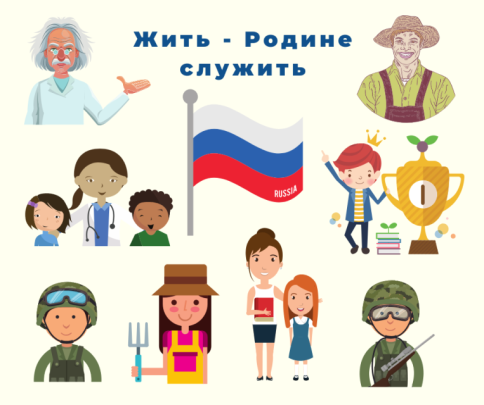 	фото 5	фото 5О трудеО трудеЛюби дело – мастером будешь.Любишь кататься, люби и саночки возить.Играть, играй, да дело знай.Что посеешь, то пожнешь.Ни чячясен шуны урырсын. Агачны яфрак бизи кешене хезмят.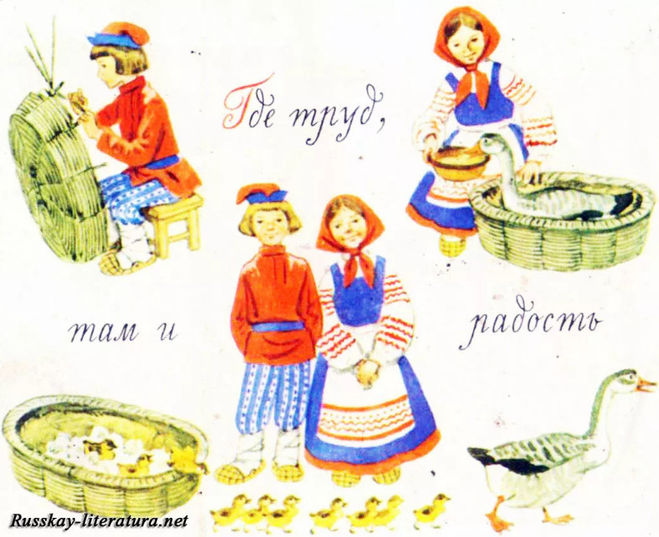 фото 6фото 6О человекеО человекеМал родился, а вырос-пригодился.Человек живёт век, а его дела два.Золотой человек, золотые руки.Кешегә баз казыма - үзең төшәрсең.  Кешегә калган көнең - караңгы төнең.О знании, окнигеО знании, окнигеГрамоте учиться - всегда пригодиться.Прочитал новую книгу - встретился с другом.Одна голова хорошо, а две лучшеБяхетенне юлдан эзлямя белемнян эзля Куп укыган куп белер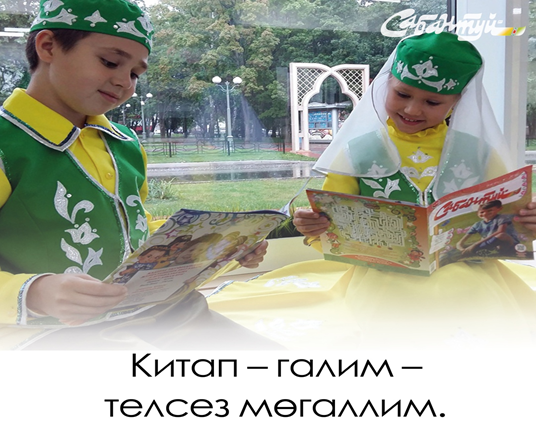 фото7фото7О дружбеО дружбеДружба крепка не лестью, а правдой и честью. Все за одного и один за всех. Старый друг лучше новых двух. Дустын узеннян якшырак булсын Йоз сум акчан булганчы йоз дустын булсын.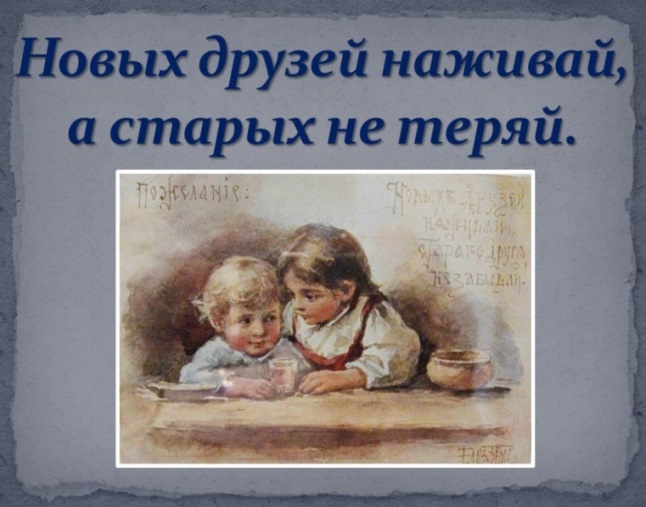                        фото8                       фото8О воде, земле, небеО воде, земле, небе Земля не уродит — никто не наградит.С огнем, водой, с ветром не дружись, а дружись с землейБер кyктэ ике ай булмый.Даже солнце не бывает без пятен (тат. пословица).Кояш та тапсыз булмый.О животныхО животныхКошке игрушки, а мышке слёзки.Волк  каждый год линяет, да обычаев не меняетСлепой курице все пшеницей кажетсяТычканга - yлем, мэчегэ – колке.Не упусти синицу в погоне за журавлем.О растенияхО растенияхЯблоко не далеко от яблони падает Что посеешь, то и пожнешьЯлгыз агачка кошта утырмый